Методические указания по оформлению учебной практики УП.05.01.Цели и задачи профессионального модуля – требования к результатам освоения профессионального модуля:С целью овладения указанным видом профессиональной деятельности и соответствующими профессиональными компетенциями обучающийся в ходе освоения профессионального модуля должен:иметь практический опыт:- расчета надежности систем управления и отдельных модулей и подсистем мехатронных устройств и систем; Уметь:- рассчитывать надежность систем управления и отдельных модулей и подсистем мехатронных устройств и систем;- определять показатели надежности систем управления;     - осуществлять контроль соответствия устройств и функциональных блоков мехатронных и автоматических устройств и систем управления;- проводить различные виды инструктажей по охране труда; Знать:- показатели надежности; - назначение элементов систем; - автоматизации и элементов мехатронных устройств и систем; - нормативно-правовую документацию по охране труда.результаты освоения ПРОФЕССИОНАЛЬНОГО МОДУЛЯ Результатом освоения профессионального модуля является овладение обучающимися видом деятельности (ВД): Проведение анализа характеристик и обеспечение надежности систем автоматизации  (по отраслям), в том числе профессиональными (ПК) и общими (ОК) компетенциями:Требования к оформлениюТекст пояснительной записки объемом 15-20 страниц (формат А4) должен быть оформлен в редакторе Word: шрифт Times New Roman, 14 кегль (текст в таблице, список литературы – 12 кегль), межстрочный интервал – одинарный, все поля по 2 см. Страницы должны быть с рамками.Отчет по УП 05.01 должен содержать следующие разделы:Цели и задачи профессионального модуля – требования к результатам освоения профессионального модуля;Пояснительная записка включает следующие разделы:Введение- Цель, задачи дисциплины.- Охрана труда при работе на ПЭВМ  (ИОТ-067-2019).2. Надежность, основные понятия, надежность систем автоматизации.3. Степени защиты, обеспечиваемые оболочками (код IP).Описать что такое IP, для чего его указывают, указать ГОСТ.  4. Практическое задание № 1 (таблица)Выполнить в виде таблицы (Приложение 1).Включить 4 вида приборов: температура, давление, расход, уровень.Правильное наименование прибора нужно посмотреть в каталоге изготовителя.Вид взрывозащиты указывается только для взрывозащищенного исполнения.Для импортных приборов в колонке климатическое исполнение, категория размещения в кратком описании, укажите условия эксплуатации прибора. Это есть в описании прибора. 5. Практическое задание № 2 (ментальная карта)      Разработка ментальных карт в программе  FreeMind  (указать свой вариант).     Составить ментальную карту, согласно вашего варианта.      6. Расчетная часть (указать свой вариант)А) Практическая задание № 3 «Расчет комбинированной системы».Цель: получить практические навыки определения характеристик комбинированной системы.Задание: Упростить систему, выполнить расчет.Раздел включает описание комбинированной системы, схему, таблицу состояний (если необходимо), формулы, расчет, вывод.Б) Практическое задание № 4 «Определение количественных характеристик надежности по статистическим данным об отказах изделия».Цель: получить практические навыки определения количественных характеристик надежности.Задание: определить статистическую оценку вероятности безотказной работы изделия и вероятности отказа.Написать условие задачи, формулы, решение, таблицу оценки надежности по значению безотказной работы, вывод. В) Практическое задание № 5 «Аналитическое определение количественных характеристик надежности изделия».Цель: научиться определять количественные характеристики надежности изделия.Задание: вычислить количественные характеристики надежности.Написать условие задачи, формулы, решение, таблицу оценки надежности, вывод. Г) Практическое задание № 6 «Последовательное соединение элементов в систему».Цель: получить навыки определения надежности систем с последовательным соединением элементов.Задание: определить надежность системы с последовательным соединением элементов.Написать условие задачи, нарисовать схему, формулы, решение, таблицу оценки надежности, вывод.Д) Практическое задание № 7 «Расчет надежности системы с постоянным резервированием»Цель: Получить навыки надежности системы с постоянным резервированием.Задание: Определить надежность системы с постоянным резервированием.Написать условие задачи, нарисовать схему, формулы, решение, таблицу оценки надежности, вывод.Е) Практическое задание № 8 «Анализ надежности системы по радиальной диаграмме».Цель: Научиться проводить анализ надежности системы по радиальной диаграмме.Задание: Построить радиальную диаграмму.Алгоритм выполнения задания.1. Этапы построения диаграммы:1) Начертить окружность. Радиус этой окружности равен среднему показателю изучаемого явления.2) Разделить окружность на секторы. Число секторов должно соответствовать интервалам изучаемого времени цикла. Если изучается явление за кварталы года, то окружность нужно разделить на четыре сектора, если необходимо сравнить какие-либо данные представленные по дням недели, то окружность нужно разделить на семь секторов. Если анализируемая информация рассматривает годовой период, то окружность нужно разделить на 12 секторов.3) На каждом радиусе окружности откладываются в выбранном масштабе значения статистических данных за определенный период времени.4) Соединить конечные точки отрезков линиями. Полученные многоугольник изображает колебания значения статистических данных за определенный период времени.Теоретические сведенияРадиальная диаграмма используется для наглядности сопоставления различных значений статистической совокупности, изменяющихся во времени.Особенности построения лучевой диаграммы следующие:1. В качестве точки отсчета служит точка начала координат.2. Из точки начала координат через определенный угол выходят лучи.3. На каждом луче последовательно откладываются отрезки, длина которых должна быть прямо пропорциональна статистическим значениям, имеющимся в нашем распоряжении.Часто такого типа диаграммы используют для проведения анализа имеющейся статистической информации.Пример выполнения заданияИсходные данные – число отказов системы за год.Начертим окружность и разделим ее на 12 секторов, поскольку представленная для анализа информация - это число отказов системы за год, то есть за 12 месяцев.Отложим на каждом радиусе значение числа отказов в каждом месяце.Соединим конечные точки отложенных отрезков. Полученный многоугольник и будет изображать колебания значения статистических данных за год.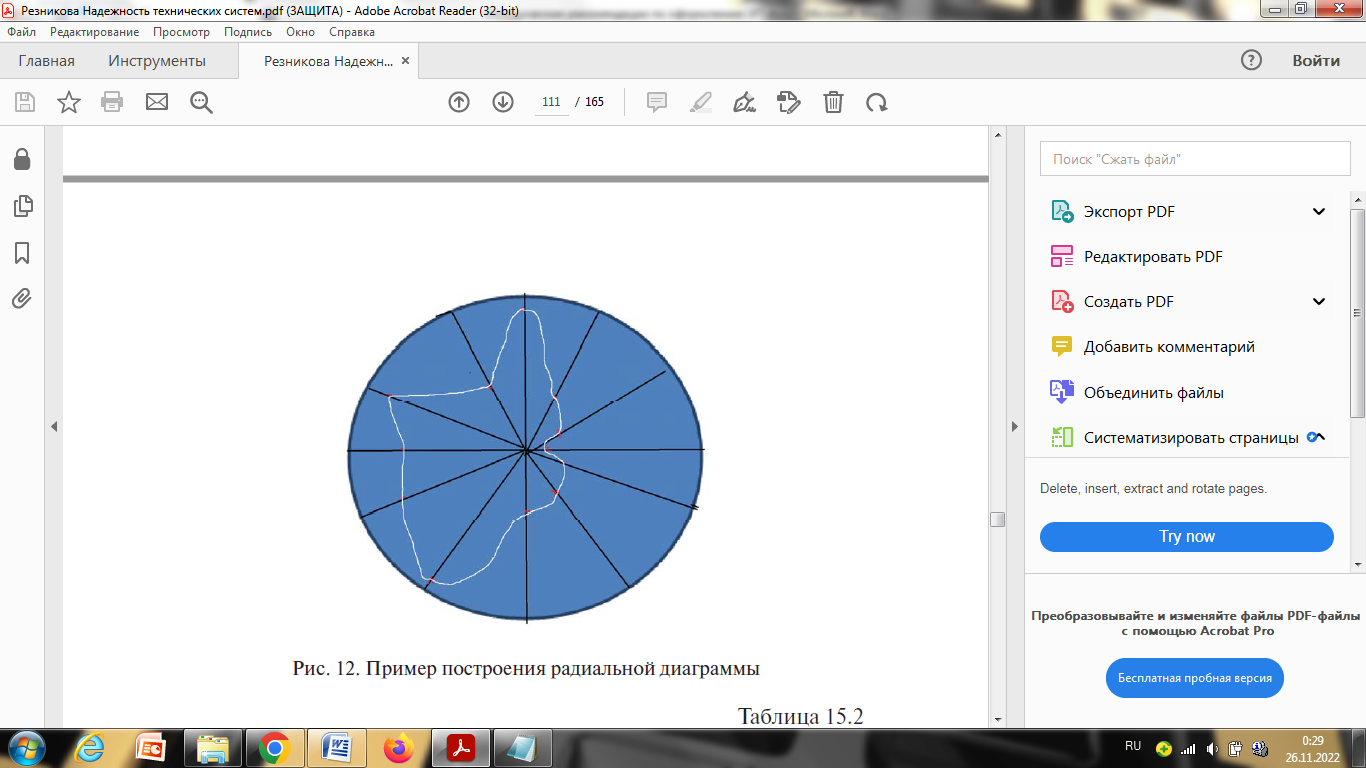 Рис. 1 Пример построения радиальной диаграммы7. Заключение8. Список литературы.Приложение 1Практическое задание № 2 (ментальная карта)Варианты темРасчетная часть (ВАРИАНТЫ)Практическая задание № 3 «Расчет комбинированной системы». Необходимо произвести расчет надежности системы Pc=? вашего варианта, в соответствии с порядковым номером в журнале, при условии, что значения надежности отдельных элементов системы равны:1 Вариантp1=0.1  p2=0.2  p3=0.3  p4=0.4  p5=0.52 Вариант p1=0.2  p2=0.3  p3=0.4  p4=0.4  p5=0.53 Вариантp1=0.2  p2=0.4  p3=0.5  p4=0.2  p5=0.74 Вариантp1=0.4  p2=0.2  p3=0.5  p4=0.3  p5=0.65 Вариантp1=0.5  p2=0.2  p3=0.6  p4=0.3  p5=0.76 Вариантp1=0.4  p2=0.3 p3=0.5  p4=0.6 p5=0.7 p6=0.87 Вариантp1=0.2  p2=0.3 p3=0.4  p4=0.8 p5=0.7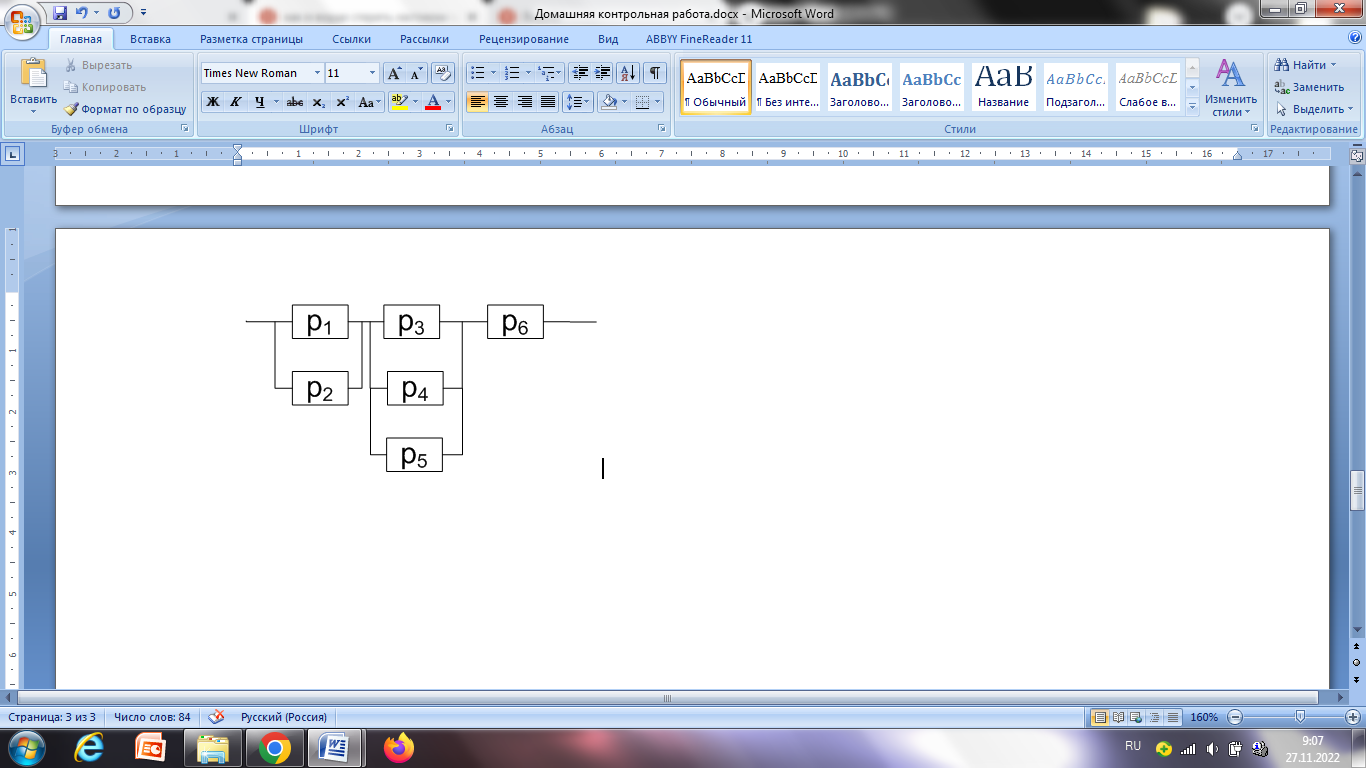 8 Вариантp1=0.4  p2=0.3 p3=0.5  p4=0.6 p5=0.7 p6=0.89 Вариантp1=0.5  p2=0.3 p3=0.2  p4=0.7 p5=0.8 p6=0.910 Вариантp1=0.4  p2=0.3 p3=0.2  p4=0.6 p5=0.8 p6=0.911 Вариантp1=0.3  p2=0.4 p3=0.2  p4=0.6 p5=0.8 p6=0.512 Вариантp1=0.1  p2=0.4 p3=0.2  p4=0.6 p5=0.7 p6=0.513 Вариантp1=0.2  p2=0.4 p3=0.3  p4=0.6 p5=0.7 p6=0.8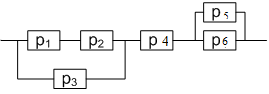 14 Вариантp1=0.9  p2=0.4 p3=0.8  p4=0.6 p5=0.7 p6=0.815 Вариантp1=0.9  p2=0.4 p3=0.8  p4=0.6 p5=0.7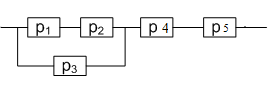 16 Вариантp1=0.9  p2=0.7 p3=0.8  p4=0.5 p5=0.7 p6=0.8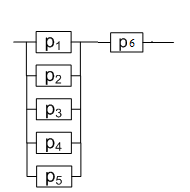 17 Вариантp1=0.9  p2=0.7 p3=0.8  p4=0.5 p5=0.7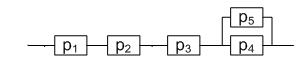 18 Вариантp1=0.8  p2=0.7 p3=0.8  p4=0.6 p5=0.7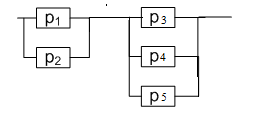 19 Вариантp1=0.7  p2=0.4 p3=0.3  p4=0.6 p5=0.7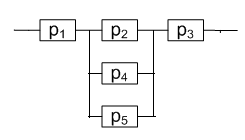 20 Вариантp1=0.5  p2=0.7 p3=0.8  p4=0.5 p5=0.7 p6=0.6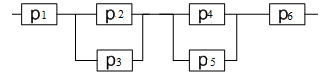 21 Вариантp1=0.4  p2=0.6 p3=0.8  p4=0.5 p5=0.7 p6=0.6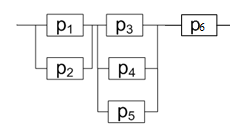 22 Вариантp1=0.9  p2=0.7 p3=0.8  p4=0.5 p5=0.7 p6=0.8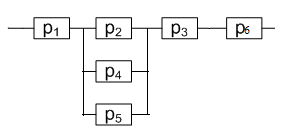 23 Вариантp1=0.8  p2=0.7 p3=0.8  p4=0.5 p5=0.7 p6=0.9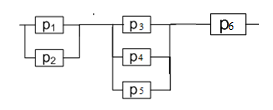 24 Вариантp1=0.4  p2=0.7 p3=0.8  p4=0.5 p5=0.7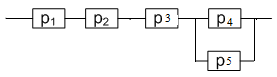 25 Вариантp1=0.8  p2=0.7 p3=0.6  p4=0.6 p5=0.5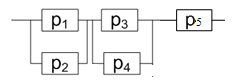 26 Вариантp1=0.6  p2=0.7 p3=0.8  p4=0.5 p5=0.4 p6=0.9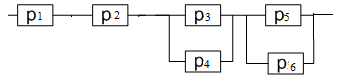 Практическое задание № 4 «Определение количественных характеристик надежности по статистическим данным об отказах изделия» (ВАРИАНТЫ)Практическое задание № 5 «Аналитическое определение количественных характеристик надежности изделия» (ВАРИАНТЫ)Практическое задание № 6 «Последовательное соединение элементов в систему» (ВАРИАНТЫ)Практическое задание № 7 «Расчет надежности системы с постоянным резервированием»(ВАРИАНТЫ)Практическое задание № 8 «Анализ надежности системы по радиальной диаграмме» (ВАРИАНТЫ)Вариант 1Вариант 2Вариант 3Вариант 4Вариант 5Вариант 6Вариант 7Вариант 8Вариант 9Вариант 10Вариант 11Вариант 12Вариант 13Вариант 14Вариант 15Вариант 16Вариант 17Вариант 18Вариант 19Вариант 20Вариант 21Вариант 22Вариант 23Вариант 24Вариант 25Вариант 26КодНаименование результата обученияПК 5.1.Осуществлять контроль параметров качества систем автоматизации.ПК 5.2.Проводить анализ характеристик надежности систем автоматизации.ПК 5.3.Обеспечивать соответствие состояния средств и систем автоматизации требованиям надежности.ОК 2.Организовывать собственную деятельность, выбирать типовые методы и способы выполнения профессиональных задач, оценивать их эффективность и качествоОК 3.Решать проблемы, оценивать риски и принимать решения в нестандартных ситуациях.ОК 4.Осуществлять поиск и использование информации, необходимой для эффективного выполнения профессиональных задач, профессионального и личностного развитияОК 5.Использовать информационно-коммуникационные технологии в профессиональной деятельностиОК 6.Работать в коллективе и команде, обеспечивать её сплочение, эффективно общаться с коллегами, руководством, потребителями.ОК 7.Ставить цели, мотивировать деятельность подчиненных, организовывать и контролировать их работу с принятием на себя ответственности за результат выполнения заданий.ОК 8.Самостоятельно определять задачи профессионального и личностного развития, заниматься самообразованием, осознанно планировать повышение квалификации.ОК 9.Быть готовым к смене технологий в профессиональной деятельности.МесяцЧисло отказов системыЯнварь11Февраль4Март2Апрель1Май2Июнь3Июль4Август11Сентябрь7Октябрь7Ноябрь8Декабрь5Наименование СИТип СИСтепень защиты IPКраткое описаниеОпределениеКлиматическое исполнение, категория размещенияКраткое описаниеВид взрывозащитыКраткое описаниеПреобразователь температурыТСМУ Метран-274IP 65Пыленепронецаемо/защищено от водяных струй Пыль не проникает в оболочку/ вода, направляемая на оболочку в виде струй с любого направления, не должна оказывать вредного воздействияУ1.1Умеренный климат/предельное рабочее значение температуры воздуха при эксплуатации от минус 50˚С до плюс 45˚СExiИскробезопасная электрическая цепьНомер вариантаКоличество изделийПериод времени, часовКоличество отказавших изделий1200012007013700100067243006005522500500253150025001231600200090410006001004350030001554000100050550001500500615001200606200080098730002300278721001000508245010001008300032501509110032006599007005101000200025105002500100113000320070113200150079012170020008412125010001613230015006201310005004571414007002361412001000230Номер вариантаКоличество изделийПериод времени, часовКоличество отказавших изделий15110013006511517001200200162300110015162100800217270090017172550300089018415016005671841202500121919320010001001931501003422041709501520500030002472150025003212142402600125222750170016822300019001692331001800332332002000182424501000122434506001202510002002251100100152670015003252641302300110Номер вариантаИнтенсивность отказов , 1/часПериод времени t, час.12,6 · 10-5100013.1 · 10-5100022,7 · 10-5100022,4 · 10-5100031,9 · 10-5100032.0 · 10-5100042,1 · 10-5100042,22 · 10-5100052,51 · 10-5100052,32 · 10-5100062,16 · 10-5100062,42 · 10-5100072,8 · 10-5100072,81 · 10-5100082,23 · 10-5100082,9 · 10-5100092,8 · 10-5100092,82 · 10-51000102,94 · 10-51000102,5 · 10-51000112,66 · 10-51000112,64 · 10-51000122,94 · 10-51000122,11 · 10-51000132,08 · 10-51000133,25 · 10-51000142,88 · 10-51000141,24 · 10-51000Номер вариантаИнтенсивность отказов , 1/часПериод времени t, час.151,78 · 10-51000151,90 · 10-51000161,99 · 10-51000162,03 · 10-51000173,01 · 10-51000172,89 · 10-51000182.04 · 10-51000182,87 · 10-51000193,12 · 10-51000192,45 · 10-51000201,98 · 10-51000201,77 · 10-51000211,94 · 10-51000212,56 · 10-51000222,76 · 10-51000223,05 · 10-51000232,04 · 10-51000231,08 · 10-51000241,88 · 10-51000242,15 · 10-51000253,16 · 10-51000252,00 · 10-51000261,88 · 10-51000261,67 · 10-51000Номер вариантаКоличество блоков системыСреднее время безотказной работы, mt, час.13140; 150; 20014290; 120; 175; 25024450; 180; 330; 57025650; 240; 760; 430; 21033215; 200; 58035650; 820; 450; 700; 20046300; 850; 500; 890; 690; 31046470; 580; 990; 750; 100; 40054540; 680; 290; 31055900; 760; 340; 230; 74065750; 580; 940; 260; 70063860; 740; 60073650; 880; 92074550; 640; 490; 70086720; 860; 540; 910; 690; 60085760; 900; 880; 590; 60094980; 540; 430; 10093120; 340; 530103690; 770; 800104990; 650; 430; 680115340; 560; 890; 210; 250115640; 280; 130; 140; 800124560; 250; 700; 430123500; 440; 110; 850135590; 420; 680; 690; 160134760; 238; 129; 100143100; 120; 130145750; 459; 231; 348; 980154569; 770; 110; 123153900; 760; 111166227; 349; 134; 187; 900; 750165444; 256; 340; 121; 356173800; 466; 583174980; 346; 790; 300183200; 166; 800185256; 980; 165; 700; 320194300; 580; 225; 179193500; 720; 800205165; 168; 789; 340; 200206980; 675; 888; 235; 100; 115214356; 126; 900; 320213480; 250; 340225568; 228; 761; 666; 200224740; 920; 180; 160236220; 340; 134; 167; 904; 907235300; 250; 179; 170; 304244309; 155; 186; 489244887; 716; 229; 100256728; 860; 545; 910; 690; 603255304; 565; 890; 210; 259264500; 720; 800;603266356; 134; 789; 340; 100;900Номер вариантаЧастота отказов, 1/часВероятность безотказной работы15 · 10-50,98110 · 10-30,926 · 10-30,7728 · 10-40,98310 · 10-40,7934 · 10-50,5945 · 10-60,4446 · 10-50,6659 · 10-50,65510 · 10-60,34610 · 10-30,9968 · 10-50,6877 · 10-30,7975 · 10-60,7786 · 10-40,7485 · 10-40,69910 · 10-40,8799 · 10-30,85106 · 10-50,91105 · 10-50,84114 · 10-40,92119 · 10-40,78125 · 10-30,651210 · 10-50,81138 · 10-60,9136 · 10-60,67143 · 10-40,93142 · 10-40,841510 · 10-30,87155 · 10-60,76164 · 10-50,56165 · 10-50,98175 · 10-40,7176 · 10-30,61188 · 10-60,6183 · 10-50.72193 · 10-40,76196 · 10-40,84204 · 10-50,93207 · 10-30,8219 · 10-60,88215 · 10-40,7227 · 10-30,9222 · 10-50,622310 · 10-40,96234 · 10-30,87243 · 10-30,97245 · 10-50,9256 · 10-60,73255 · 10-50,88264 · 10-50,9265 · 10-50,62МесяцЧисло отказовЯнварь1Февраль9Март0Апрель4Май1Июнь2Июль7Август10Сентябрь5Октябрь5Ноябрь3Декабрь7МесяцЧисло отказовЯнварь10Февраль0Март0Апрель6Май4Июнь2Июль2Август1Сентябрь7Октябрь5Ноябрь3Декабрь3МесяцЧисло отказовЯнварь1Февраль1Март0Апрель7Май6Июнь2Июль2Август0Сентябрь6Октябрь5Ноябрь3Декабрь8День неделиЧисло отказовПонедельник6Вторник1Среда0Четверг7Пятница6Суббота4Воскресенье2День неделиЧисло отказовПонедельник0Вторник2Среда4Четверг8Пятница4Суббота6Воскресенье0День неделиЧисло отказовПонедельник1Вторник3Среда4Четверг6Пятница7Суббота6Воскресенье1День неделиЧисло отказовПонедельник0Вторник2Среда3Четверг8Пятница4Суббота6Воскресенье1МесяцЧисло отказовЯнварь10Февраль2Март4Апрель1Май4Июнь2Июль2Август1Сентябрь7Октябрь4Ноябрь3Декабрь3МесяцЧисло отказовЯнварь7Февраль2Март4Апрель6Май4Июнь2МесяцЧисло отказовИюль2Август1Сентябрь7Октябрь5Ноябрь9Декабрь8МесяцЧисло отказовЯнварь10Февраль2Март4Апрель6Май3Июнь2Июль2Август11Сентябрь7Октябрь5Ноябрь3Декабрь10МесяцЧисло отказовЯнварь0Февраль2Март4Апрель3Май4Июнь2Июль2Август1МесяцЧисло отказовСентябрь5Октябрь5Ноябрь3Декабрь1МесяцЧисло отказовЯнварь8Февраль1Март4Апрель3Май5Июнь1Июль2Август1Сентябрь5Октябрь6Ноябрь3Декабрь2День неделиЧисло отказовПонедельник2Вторник5Среда3Четверг8Пятница4Суббота8Воскресенье1День неделиЧисло отказовПонедельник6Вторник2Среда8Четверг7Пятница4Суббота6Воскресенье9День неделиЧисло отказовПонедельник3Вторник1Среда3Четверг5Пятница4Суббота7Воскресенье7МесяцЧисло отказовЯнварь7Февраль2Март4Апрель0Май4Июнь10Июль2Август1Сентябрь9Октябрь5Ноябрь3Декабрь8МесяцЧисло отказовЯнварь11Февраль2Март4Апрель5Май4Июнь6Июль2Август7Сентябрь5Октябрь2Ноябрь3Декабрь2День неделиЧисло отказовПонедельник9Вторник5Среда2Четверг8Пятница1Суббота8Воскресенье1День неделиЧисло отказовПонедельник9Вторник6Среда8Четверг9Пятница2Суббота8Воскресенье9День неделиЧисло отказовПонедельник10Вторник7Среда8Четверг7Пятница3Суббота9Воскресенье2МесяцЧисло отказовЯнварь7Февраль1Март4Апрель5Май5Июнь6Июль9Август7Сентябрь0Октябрь2Ноябрь7Декабрь4МесяцЧисло отказовЯнварь4Февраль8Март4Апрель7Май3Июнь6МесяцЧисло отказовИюль2Август2Сентябрь5Октябрь4Ноябрь0Декабрь10МесяцЧисло отказовЯнварь7Февраль4Март4Апрель5Май3Июнь1Июль2Август2Сентябрь5Октябрь4Ноябрь3Декабрь7День неделиЧисло отказовПонедельник4Вторник7Среда8Четверг7Пятница3Суббота0Воскресенье9День неделиЧисло отказовПонедельник9Вторник8Среда8Четверг7Пятница3Суббота9Воскресенье1День неделиЧисло отказовПонедельник2Вторник7Среда4Четверг7Пятница3Суббота6Воскресенье1